учреждения образованияКОНСПЕКТ ЗАНЯТИЯ ПО РАЗВИТИЮ РЕЧИпо теме «Путешествие в сказку»                                                                                 Составила: ФИОместо разработки2019-2020 учебный годЦель: формировать умение пересказывать художественное произведение при помощи метода моделирования.Задачи1.Образовательные:учить детей отвечать полным предложением, активизировать словарь, учить умению соотносить знаковые символы с образами, называть отличительные признаки диких животных.2.Развивающие: развивать связную речь детей, умение рассуждать, воображение, мышление, логику.3.Воспитательные: воспитывать любовь к русским народным сказкам, доброе отношение к животным. Оборудование и материалы: Мультимедиапроектор, компьютер, игрушка лисы, декорации (деревья), фонограмма «Звуки леса», коррекционная дорожка (для профилактики плоскостопия), канат, скамья, мнемотаблицыПредварительная работа: Чтение сказки «Заюшкина избушка»Наблюдения в природеДидактические игры «Кто в домике  живёт?», «Кто что ест?», «Кто как кричит?»Пение песен про животныхРассматривание книг про животныхЧтение стихов, рассказов, сказок, загадок про диких животныхЧтение потешек  «Зайцы скачут, скок, скок», «Сидит, сидит зайка»Работа с мнемотаблицами.                                    Ход занятия:1. Организационный момент. Дети стоят в кругу.Воспитатель: Вы все за руки возьмитесь, и друг другу улыбнитесь.- Ребята, вы любите путешествовать? Мы сегодня с вами отправимся в сказочное путешествие. Знаете куда? В сказочный лес, он волшебный. А путь наш очень сложный, мы пойдём  по болоту, нужно наступать строго на камешки (идём по коррекционной дорожке, между деревьев).А вот и волшебная река течёт представьте,  пройдём по мосту (по скамье), а теперь по узкой тропинке ( приставным шагом)Вот мы и в лесу.(звучит фонограмма «Звуки леса»), послушайте, как птицы поют.2. Сюрпризный момент. Воспитатель: Ой, смотрите, кто-то спрятался за ёлкой. (из-за ёлки виднеется лисий хвост)Чей это хвост? (лисий) Как вы догадались, что это лиса? (у неё длинный , пушистый, рыжий хвост)Лиса: здравствуйте, ребята. Вы молодцы, меня угадали. Я прибежала сюда из сказки. А вы знаете, как меня в сказках называют? (лиса-Патрикеевна, лисичка-сестричка, лисонька, лиса - всему лесу краса)А , если бы это был хвост моего соседа зайца? Чей это был бы хвост?(заячий), а если бы моей соседки белки? Чей это был бы хвост?( беличий) Лиса: я такая красивая, а кто меня сможет описать?3. Беседа. - А теперь, ребята, присаживаемся на пенёчки (стульчики) и давайте попытаемся описать нашу гостью.( беседа проводится с более слабыми детьми, а сильные дополняют)-Глеб, что ты можешь рассказать о шерстке лисы? (шерсть у лисы мягкая, пушистая, рыжая.)-Хорошо Дима Земцов, а что ты нам расскажешь о мордочке лисы. (Мордочка у лисы острая, хитрая, ушки острые, похожи на треугольники.)-Молодец, . А Илья расскажет нам о хвосте лисы. (Хвост у лисы длинный, мягкий, пушистый.)- Никита, а как ты думаешь, зачем лисе такой пушистый хвост? (Хвост у лисы длинный и пушистый, чтобы заметать свои следы.)Молодец, Олеся, а есть у лисы враги? Кто?Воспитатель: лисичка, а наши ребята умеют по схемам описывать животных.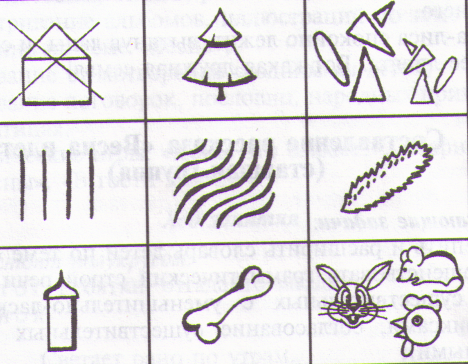     (Один ребёнок рассказывает)Лиса – это не домашнее животное, а дикое. Она живёт в лесу. У неё 4 лапы. Тело покрыто густой рыжей шерстью. Хвост - большой и пушистый. У лисы есть детёныши – лисята. Лиса выкармливает их молоком.  Лиса – хищное животное, которая добывает себе еду:  кур, петухов, мышей.Лиса: а вы только обо мне умеете рассказывать?Воспитатель : нет лиса, ребята умеют про разных животных рассказывать. Вот послушай про зайца.Заяц – это не домашнее животное, а дикое. Он живёт в лесу. У него 4 ноги. Тело покрыто зимой белой шерстью, а летом – серой. На голове два длинных уха. У зайца маленький хвостик. Мама-зайчиха своих детёнышей выкармливает молочком. Когда вырастет, заяц ест морковку, траву, капусту.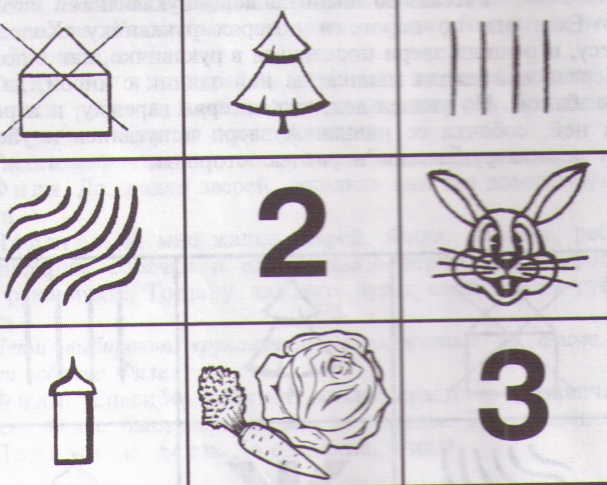 -Молодцы, ребята. Лиса прибежала к нам из сказки, а в каких сказках мы с вами встречали лису? (Лисичка со скалочкой, Колобок, Теремок, Рукавичка.)-Да действительно, в этих сказках мы встречаем лису, но наша гостья прибежала из сказки, где обидела зайца и выгнала его из домика. (Заюшкина избушка.) 4. Игра с загадками. - Правильно, ребята, и лисичка принесла нам с собой загадки. Давайте послушаем их внимательно и отгадаем. Сначала случаем загадку и лишь потом говорим отгадку.Слайд программа.Наш зверек живет в тревоге,От беды уносит ноги.Ну-ка быстро отгадай-ка,Как зверек зовется? (заяц)( Слайд с зайцем в природе).А кто назовёт мне всю семью зайца? (мама – зайчиха, детёныши –зайчата, папа – заяц)Кто большой и косолапый,Мед достал из бочки лапой.Скушал сладость и реветь.А зовут его? (медведь)Что делает на картине медведь?  ( Медведь ловит рыбу )Ку-ка-ре-ку кричит он звонко,Крыльями хлопает громко.Курочек верный пастухКак зовут его? (петух)Назовите всю его семью.У меня отличный слухОстрый взгляд и тонкий нюх,Сразу лезу с кошкой в драку,Потому что я (собака)Как называют детёнышей собаки?Скачет по болотуЗеленая квакушка.Зелененькие ножкиЗовут меня (лягушка)-Ребята, посмотрите, каких животных мы с вами угадали, а все ли они герои сказки «Заюшкина избушка»? (Нет, лягушка из другой сказки)5. Физминутка.-Правильно, ребята, лисичка видит, что вы устали и хочет с вами поиграть. Хотите поиграть с лисой?-Тогда встаем в круг.Эй, ребята, что вы спите,Нам животных покажите.У лисички острый нос,У нее пушистый хвост.Шуба рыжая лисыНесказанной красоты.Лиса по лесу похаживаетШубу рыжую поглаживает.Заяц по лесу скакал,Заяц корм себе искал.Вдруг у зайца на макушкеПоднялись как стрелки ушки.Зайчик прыгнул, повернулсяИ под деревом согнулся.Вылез мишка из берлоги,Разминает Миша ноги,На носочках он пошелИ на пяточках потом.6. Моделирование сказки. -Вот мы немного отдохнули, а сейчас , лисичка, наши ребята расскажут сказку про тебя. ( присаживайтесь)На столах листы с кругами, карандаши, на доске тоже лист с кругами.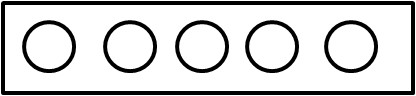 У вас лежат листики. Какие геометрические фигуры нарисованы? Витя, посчитай.-Ребята давайте вспомним сказку «Заюшкина избушка». Лиза, расскажи, как можно начать сказку? -Правильно, а  теперь нарисуй лисичку ,   что отличает лису от других животных?-Давайте на первом круге покажем, что это лиса, нарисуем острые уши и длинную мордочку.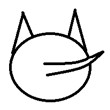 -А что есть у зайца, чего нет у других героев нашей сказки?-Правильно, давайте нарисуем нашему зайцу длинные уши.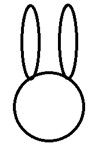 -Марина, что же произошло дальше?-А что отличает собаку в нашей сказке?-Правильно, давайте дорисуем нашей собаке хвост колечком.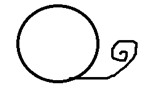 -Расскажет нам сказку дальше Аня.-Аня, что мы дорисуем, чтобы показать, что это медведь?-Правильно, нарисуем маленькие круглые уши.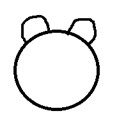 -Продолжит сказку Дима П.-Дима, а что есть у петушка особенного?-Правильно, нарисуем нашему петушку гребешок, можно подрисовать клюв.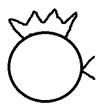 -Какими словами можно закончить сказку?7. . Подведение итогов.-Молодцы, ребята, вы хорошо помните сказку «Заюшкина избушка» А чему она нас учит? ( быть добрыми. честными, учит дружить со всеми)Лиса: я всё поняла, я стану лучше, я буду дружить со всеми зверями. -Ну а нам пора прощаться, нам пора возвращаться в детский сад. До свидания, лиса!